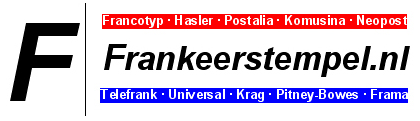 Privacyverklaring van de vereniging Frankeerstempel.nlFrankeerstempel.nl, gevestigd aan xxxxxxxxxxxxxxx  OOSTERHOUT, is verantwoordelijk voor de verwerking van persoonsgegevens zoals weergegeven in deze privacyverklaring.Contactgegevens secretariaat:Frankeerstempel.nl xxxxxxxxxxxxxxxxxxxxxxxx  OOSTERHOUT +31 (0)162 428369A.C.N. van den Merkhof is de Functionaris Gegevensbescherming van Frankeerstempel.nl.Hij is te bereiken via acnvdmerkhof@hetnet.nl.Persoonsgegevens die wij verwerkenFrankeerstempel.nl verwerkt uw persoonsgegevens doordat u gebruik maakt van onze diensten en/of omdat u deze zelf aan ons verstrekt.Hieronder vindt u een overzicht van de persoonsgegevens die wij verwerken:- Voor- en achternaam- Geslacht- Geboortedatum- Adresgegevens- Telefoonnummer- E-mailadres- Overige persoonsgegevens die u actief verstrekt bijvoorbeeld in correspondentie en telefonischBijzondere en/of gevoelige persoonsgegevens die wij verwerkenOnze website en/of dienst heeft niet de intentie gegevens te verzamelen over websitebezoekers die jonger zijn dan 16 jaar. Tenzij ze toestemming hebben van ouders of voogd. We kunnen echter niet controleren of een bezoeker ouder dan 16 is. Wij raden ouders dan ook aan betrokken te zijn bij de online activiteiten van hun kinderen, om zo te voorkomen dat er gegevens over kinderen verzameld worden zonder ouderlijke toestemming. Als u er van overtuigd bent dat wij zonder die toestemming persoonlijke gegevens hebben verzameld over een minderjarige, neem dan contact met ons op via acnvdmerkhof@hetnet.nl, dan verwijderen wij deze informatie.Met welk doel en op basis van welke grondslag wij persoonsgegevens verwerkenFrankeerstempel.nl verwerkt uw persoonsgegevens voor de volgende doelen:- Het afhandelen van uw betalingen (contributieregister)- Verzenden van onze nieuwsbrief en andere mededelingen- U te kunnen bellen of e-mailen indien dit nodig is om onze dienstverlening uit te kunnen voerenGeautomatiseerde besluitvormingFrankeerstempel.nl neemt niet op basis van geautomatiseerde verwerkingen besluiten over zaken die (aanzienlijke) gevolgen kunnen hebben voor personen. Het gaat hier om besluiten die worden genomen door computerprogramma's of -systemen, zonder dat daar een mens (bijvoorbeeld een medewerker van Frankeerstempel.nl) tussen zit. Frankeerstempel.nl gebruikt de volgende computerprogramma's of -systemen:Microsoft Office 2016: Excel en Word voor het vastleggen, bewaren, bewerken en ordenen van de persoonsgegevensHoe lang we persoonsgegevens bewarenFrankeerstempel.nl bewaart uw persoonsgegevens niet langer dan strikt nodig is om de doelen te realiseren waarvoor uw gegevens worden verzameld. Wij hanteren de volgende bewaartermijnen voor de persoonsgegevens:  OnbeperktDelen van persoonsgegevens met derdenFrankeerstempel.nl verstrekt aan derden alleen persoonsgegevens als dit nodig is voor de uitvoering van onze overeenkomst met u of om te voldoen aan een wettelijke verplichting. Cookies, of vergelijkbare technieken, die wij gebruikenFrankeerstempel.nl maakt gebruik van Google Analytics om het bezoek van de website te kunnen analyseren. Verder gebruikt Frankeerstempel.nl geen cookies of vergelijkbare technieken.Gegevens inzien, aanpassen of verwijderen U heeft het recht om uw persoonsgegevens in te zien, te corrigeren of te verwijderen. Daarnaast heeft u het recht om uw eventuele toestemming voor de gegevensverwerking in te trekken of bezwaar te maken tegen de verwerking van uw persoonsgegevens door Frankeerstempel.nl en heeft u het recht op gegevensoverdraagbaarheid. Dat betekent dat u bij ons een verzoek kunt indienen om de persoonsgegevens die wij van u beschikken in een computerbestand naar u of een ander, door u genoemde organisatie, te sturen.U kunt een verzoek tot inzage, correctie, verwijdering, gegevensoverdraging van uw persoonsgegevens of verzoek tot intrekking van uw toestemming of bezwaar op de verwerking van uw persoonsgegevens sturen naar acnvdmerkhof@hetnet.nl.Om er zeker van te zijn dat het verzoek tot inzage door u is gedaan, vragen wij u een kopie van uw identiteitsbewijs met het verzoek mee te sturen. Maak in deze kopie uw pasfoto, MRZ (machine readable zone, de strook met nummers onderaan het paspoort), paspoortnummer en Burgerservicenummer (BSN) zwart. Dit ter bescherming van uw privacy. We reageren zo snel mogelijk, maar binnen vier weken, op uw verzoek.Frankeerstempel.nl wil u er tevens op wijzen dat u de mogelijkheid heeft om een klacht in te dienen bij de nationale toezichthouder, de Autoriteit Persoonsgegevens. Dat kan via de volgende link: https://autoriteitpersoonsgegevens.nl/nl/contact-met-de-autoriteit-persoonsgegevens/tip-onsHoe wij persoonsgegevens beveiligenFrankeerstempel.nl neemt de bescherming van uw gegevens serieus en neemt passende maatregelen om misbruik, verlies, onbevoegde toegang, ongewenste openbaarmaking en ongeoorloofde wijziging tegen te gaan. Als u de indruk heeft dat uw gegevens niet goed beveiligd zijn of er aanwijzingen zijn van misbruik, neem dan contact op met ons via acnvdmerkhof@hetnet.nl